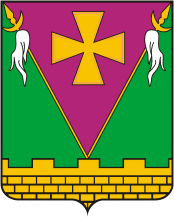 АДМИНИСТРАЦИЯ  ЮЖНО-КУБАНСКОГОСЕЛЬСКОГО ПОСЕЛЕНИЯ  ДИНСКОГО РАЙОНАПОСТАНОВЛЕНИЕот  15.05.2020                                                                                                        № 96поселок  ЮжныйОб утверждении Порядка осуществления профессиональной служебной деятельности в дистанционном формате муниципальными служащими администрации Южно-Кубанского сельского поселения Динского районаВ соответствии  с  Законом  Краснодарского края  от  8  июня  2007  года № 1244-КЗ «О муниципальной службе в Краснодарском крае», Трудовым кодексом Российской Федерации, постановлением главы администрации (губернатора) Краснодарского края от 10 мая 2020 года № 267 «Об утверждении Порядка осуществления профессиональной служебной деятельности в дистанционном формате государственными гражданскими служащими Краснодарского края, замещающими должности государственной гражданской службы в администрации Краснодарского края», п о с т а н о в л я ю: 1. Утвердить Порядок осуществления профессиональной служебной деятельности в дистанционном формате муниципальными служащими администрации Южно-Кубанского сельского поселения Динского района (прилагается). 2. Руководителям отраслевых (функциональных) органов администрации Южно-Кубанского сельского поселения Динского района: 2.1. Обеспечить применение настоящего Порядка в деятельности отраслевых (функциональных) органов администрации Южно-Кубанского сельского поселения Динского района при подготовке документов в электронном виде при наличии соответствующих организационно-технических возможностей, включая соблюдение информационной безопасности и наличие сетевого доступа к используемым в работе приложениям; 2.2. Обеспечить техническое и методическое сопровождение профессиональной служебной деятельности муниципальных служащих, переведенных на дистанционный формат. 3. Общему отделу администрации Южно-Кубанского сельского поселения Динского района (Лебедь) обнародовать официально настоящее постановление и разместить в информационно-телекоммуникационной сети «Интернет» на официальном сайте Южно-Кубанского сельского поселения Динского района. 4. Контроль за выполнением настоящего постановления оставляю за собой. 5. Постановление вступает в силу после его официального  обнародования. Глава Южно-Кубанскогосельского поселения                                                                               А.А. УмановПорядок осуществления профессиональной служебной деятельности в дистанционном формате муниципальными служащими администрации Южно-Кубанского сельского поселения Динского района1. Настоящий порядок регулирует вопросы осуществления профессиональной служебной деятельности в дистанционном формате муниципальными служащими администрации Южно-Кубанского сельского поселения Динского района в случае катастрофы природного или техногенного характера, производственной аварии, несчастного случая на производстве, пожара, наводнения, голода, землетрясения, эпидемии или эпизоотии и в любых исключительных случаях, ставящих под угрозу жизнь или нормальные жизненные условия всего населения или его части (далее-Порядок). 2. Условия осуществления профессиональной служебной деятельности муниципальным служащим в дистанционном формате определяется правилами внутреннего трудового распорядка в администрации Южно-Кубанского сельского поселения Динского района, трудовым договором (дополнительным соглашением к трудовому договору), должностной инструкцией муниципального служащего. 3. Перечень должностей муниципальной службы, при замещении которых профессиональная служебная деятельность может осуществляться муниципальным служащим в дистанционном формате, определяется правовым актом представителя нанимателя в силу обстоятельств, указанных в пункте 1 настоящего Порядка. Преимущественно на дистанционный формат осуществления профессиональной служебной деятельности представителем нанимателя могут быть переведены муниципальные служащие: беременные и многодетные женщины; женщины, имеющие малолетних детей. 4. Материально-техническое обеспечение профессиональной служебной  деятельности муниципальных служащих в дистанционном формате осуществляется руководителем отраслевого (функционального) органа администрации Южно-Кубанского сельского поселения Динского района с соблюдением требований действующего законодательства. 5. Осуществление муниципальным служащим профессиональной служебной деятельности в дистанционном формате допускается только при наличии соответствующих организационно-технических возможностей. 6. В случае необходимости удаленного подключения автоматизированного рабочего места муниципального служащего к информационным ресурсам администрации Южно-Кубанского сельского поселения Динского района, такое подключение осуществляется с соблюдением принципов и требований действующего законодательства в области защиты информации. Удаленное подключение рабочего места муниципального служащего допускается исключительно посредством применения сертифицированных средств защиты информации, прошедших в установленном федеральным законодательством порядке сертификацию в Федеральной службе безопасности Российской Федерации и (или) получившие подтверждение соответствия в Федеральной службе по техническому и экспортному контролю, а также с соблюдением необходимых мер при обработке информации, подлежащей защите согласно требованиям действующего законодательства. 7. Профессиональная служебная деятельность в дистанционном формате не может осуществляться с: документами, содержащими информацию ограниченного доступа («для служебного пользования» или гриф секретности «секретно», «совершенно секретно», «особой важности»); документами по мобилизационной подготовке и мобилизации; иными документами, содержащими сведения, отнесенные федеральным законодательством к категории ограниченного доступа. 8. Решение об осуществлении профессиональной служебной деятельности в дистанционном формате муниципальным служащим принимается представителем нанимателя по заявлению муниципального служащего на имя представителя нанимателя с учетом требований настоящего Порядка и учетом функциональных особенностей деятельности соответствующего структурного подразделения администрации Южно-Кубанского сельского поселения Динского района, важности и значимости стоящих перед ним задач и с учетом необходимости обеспечения непрерывности муниципального управления. Решение об осуществлении муниципальным служащим профессиональной служебной деятельности в дистанционном формате либо об отказе принимается представителем нанимателя в течении трех служебных дней после поступления заявления муниципального служащего. 9. Муниципальному служащему отказывается в осуществлении профессиональной служебной деятельности в дистанционном формате в случае невозможности ее осуществления по основаниям, предусмотренным пунктами 3 – 8 настоящего Порядка. 10. В период осуществления профессиональной служебной деятельности в дистанционном формате на муниципального служащего в полном объеме распространяется законодательство о муниципальной службе, включая вопросы оплаты труда, предоставления гарантий и компенсаций.11. При осуществлении профессиональной служебной деятельности в дистанционном формате муниципальный служащий обязан соблюдать установленные федеральным законодательством о муниципальной службе и о противодействии коррупции обязанности, ограничения и запреты, а также служебную дисциплину, требования к служебному поведению, в том числе требования законодательства в области охраны труда. 12. Осуществление профессиональной служебной деятельности в дистанционном формате прекращается досрочно в случае несоблюдения муниципальным служащим настоящего Порядка, на основании заявления муниципального служащего, а также в связи с прекращением действия обстоятельств, указанных в пункте 1 настоящего Порядка. 13. Профессиональная служебная деятельность муниципального служащего после окончания дистанционного исполнения должностных обязанностей осуществляется в ранее установленном порядке в соответствии с законодательством о муниципальной службе. Начальник общего отдела                                                                        А.И. ЛебедьПРИЛОЖЕНИЕУТВЕРЖДЕНОпостановлением администрацииЮжно-Кубанскогосельского поселенияДинского районаот 15.05.2020 № 96